Kommunikációs felületek: http://krajczaros.uw.hu és http://haemgo.uw.hu és www.krajczarosalapitvany.hu illetve www.hadisirgondozas.hu és http://haemgo.hu továbbá http://www.facebook.com/krajczaros.alapitvany és https://www.youtube.com/results?search_query=krajcz%C3%A1ros+alap%C3%ADtv%C3%A1ny A KURATÓRIUM 2016/10. (04.14.) számú határozata:A kurátorok a kuratórium ülésének feltételeit illetően az alábbiak szerint határoztak:1) Jkv. Vezető felkérés: 	Kubik Enikő		 elfogadva: 3 igen,  …. nem, …. tartózk. 2) Jkv. Hitelesítő felkérés:	Adorjáni István	 	 elfogadva: 3 igen,  …. nem, …. tartózk.				Berkes Sándor	 	 elfogadva: 3 igen,  …. nem, …. tartózk.3) Napirend:						 elfogadva: 3 igen, …. nem,…. tartózk.A KURATÓRIUM 2016/11. (04.14.) számú határozata:A kuratórium tagjai (az A.O. alapján elektronikus úton megtartott ülésén, a jkv-höz csatolt meghívó és határozat szavazatukat tartalmazó email-ekkel és benyújtott okmányokkal alátámasztva) az alábbi döntést hozták a HTBK emü. megállapodás elfogadása tárgyában:3 igen (tartózkodás illetve ellenszavazat nélkül)A KURATÓRIUM 2016/12. (04.14.) számú határozata:A kuratórium tagjai az alábbi döntést hozták a felhatalmazás a kuratórium elnökének 2016-ban emü. megállapodások előkészítésre és megkötésére tárgykörben: az Érsemjén önkormányzat illetve civil szervezet:3 igen (tartózkodás illetve ellenszavazat nélkül)Nagyvárad –Tanoda Egyesület:	3 igen (tartózkodás illetve ellenszavazat nélkül)Homonna: Podvihorlatska Paleta – különös figyelemmel, hogy e formáció kiemelten fontos partnerünk a festmény kiállítás és kollekció bővítésében, valamint az idei V. Alaphoz benyújtott pályázatunkban:3 igen (tartózkodás illetve ellenszavazat nélkül)Homonna: KVH Beskydy - tekintettel a hadisírgondozó nyári táborokban partnerségre						3 igen (tartózkodás illetve ellenszavazat nélkül)A KURATÓRIUM 2016/13. (04.14.) számú határozata:A kuratórium tagjai az alábbi döntést hozták a kuratórium elnök felhatalmazása a http://krajczaros.uw.hu honlapunkon a magunkról/partnereink rovatban közzétett korábbi együttműködési megállapodások felülvizsgálatára és szükség szerinti hatálytalanítására és/vagy aktualizálására tárgykörben:						3 igen (tartózkodás illetve ellenszavazat nélkül)A KURATÓRIUM 2016/14. (04.14.) számú határozata:A kuratórium tagjai az alábbi döntést hozták a kuratórium elnök felhatalmazása a bánki objektum fűtésének, meleg vízzel ellátásának átalakítására tárgyú előterjesztés tárgyában:						3 igen (tartózkodás illetve ellenszavazat nélkül)A KURATÓRIUM 2016/15. (04.14.) számú határozata:A kurátorok egybehangzó igenekkel tudomásul vették a tájékoztató tartalmú előterjesztést:a 2016. évi pályázataink eredményességéről az aktuális információk jegyébenaz éves tervünkkel összhangban a 2016. évi festmény kiállítás sorozatunk aktualitásairól, annak első állomásáról (Sanok), melyről a FB oldalunkon olvashatóak részletes információk, és ami igen sikeresnek minősíthető. Legközelebb Nagyváradon április 21-én, majd május 27-én Snina településen lesz megnyitónk. Ígérvényeink vannak Przemysl és más lengyel városban bemutatkozásra is.Kubik Enikő		Berkes Sándor		Adorjáni István	 	   Németh István- jkv. vezető -	       - hitelesítő kurátor-	   	 - EB tag -		- kuratórium elnök -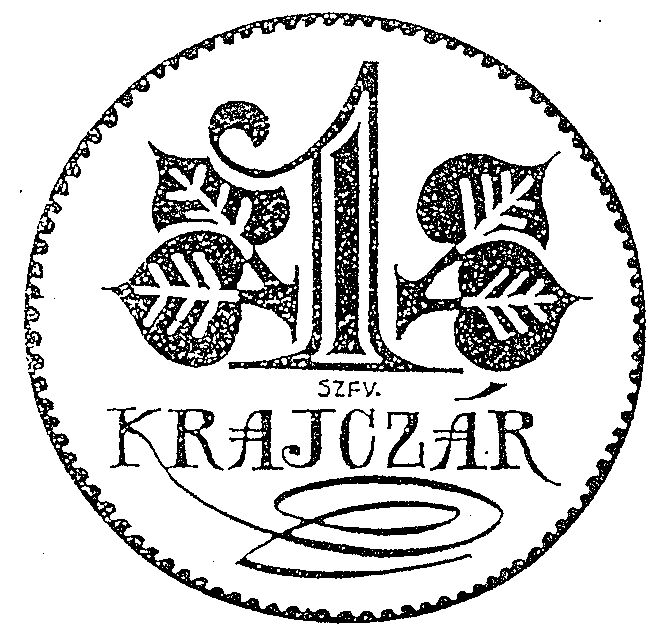 KRAJCZÁROS ALAPÍTVÁNY- közhasznú szervezet -Adószám: 18481776-1-07; OTP 11736116-20124496Székhely: 8000 Székesfehérvár., Bártfai u. 41. B.            Tel: 06/30/9566-736, Fax: -   E-mail: krajczáros@t-online.hu